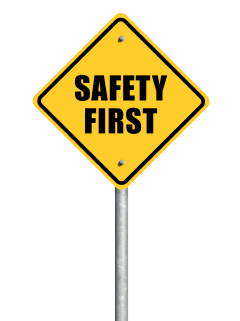 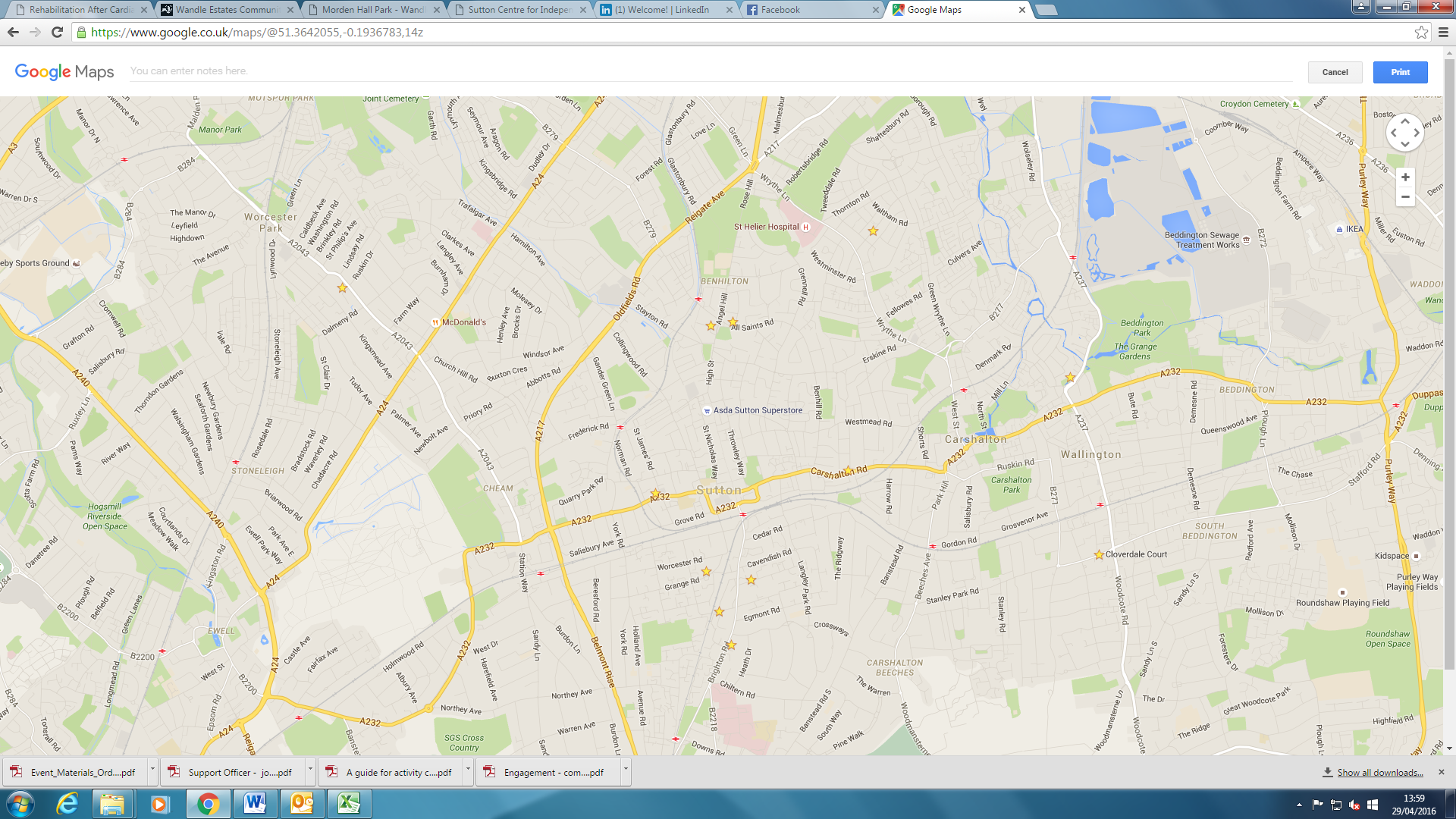 SCHEME ADDRESS: Table of ContentsThe Guide	1Getting Started	2Roles explained	Events	3Steps to planning your event	4SHS involvement	5Travelling between Schemes	6 Map of Schemes……………………………………………………….7 Scheme Address………………………………………………………8Table of ContentsThe Guide	1Getting Started	2Roles explained	Events	3Steps to planning your event	4SHS involvement	5Travelling between Schemes	6 Map of Schemes……………………………………………………….7 Scheme Address………………………………………………………8This GuideWhy has this been created?This guide has been designed to help and aid the tenants of Sutton Housing Society in creating a social committee. Each scheme should ideally have one social committee which are able to work with the community engagement officer, creating and running activities open to the residentsWhy should I/We start a social committee?If you have an idea about an activity or an event you’d like to put on a social committee is a great way to bring the community together. Trying to organize an event by yourself may be challenging and How do I know if there is a social committee already at the scheme?You will need to check your events noticeboard for any scheme committee posters or flyers. There’s already an existing social club in my scheme?Get involved! You may not want to/have the time for join the social committee; however you can still take advantage of the social events. Remember the activities are available to all tenants, across all the schemes. This guide will give you details on how to travel on public transport between the schemes. 5Getting StartedSetting up a social committee 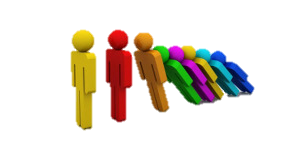 Roles explained 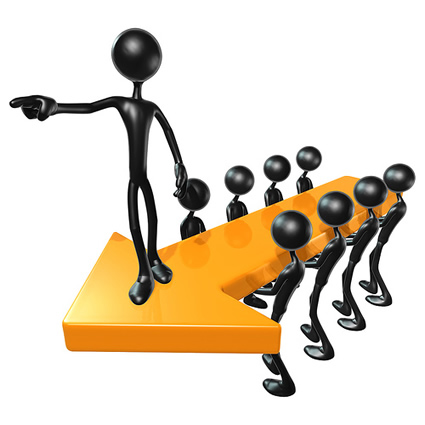 Chairman SecretaryTakes the minutes of meetings Lets the committee know when and where the next meeting will be heldHelps prepare for the events Overall the idea of the secretary is that he/she keeps the committee members informed Treasurer Social EventsPlanning and organising an event When deciding on an event, it’s important to remember the audience.In the initial meetings, you will need to think about;Who will be attending the eventHow many will attend the eventWhat kind of events do you want to organize Not everyone is going to want to take part in every single event as we all have different interests. A successful social committee will have a varying range of events to keep all members engaged. In your initial meetings it should be decided what type of events the committee and its members are interested in. Have a discussion as a group to gather ideas on the types of events you would like to put on.Do remember that not everyone is comfortable speaking in a group, One way of including everyone is having a suggestions box or poster where people can anonymously submit ideas. A good chairman will allow time for everyone to speak, and not let one opinion dominate the agenda for the events. The event will only work if everyone is happy with the idea/plan.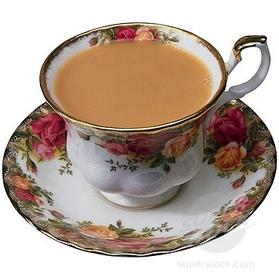 ORGANISING YOUR FIRST EVENTIf your committee has never organized a social event, this may be tricky the first time. So make it easy of yourselves, choose something simple! Both the planning and the event should be a fun process. You will find examples of events on the next page, a good starting point may be a coffee morning. This allows everyone to come together, have chat and perhaps discuss future events.  Examples of events includeBingoQuiz nights Fundraising coffee mornings Afternoon teaScrabble club Knitting club Film nights – if you are unsure as to whether your scheme has an entertainment license, please speak to the community engagement officer If you want support from SHS in organizing these events, please speak to your community engagement officer 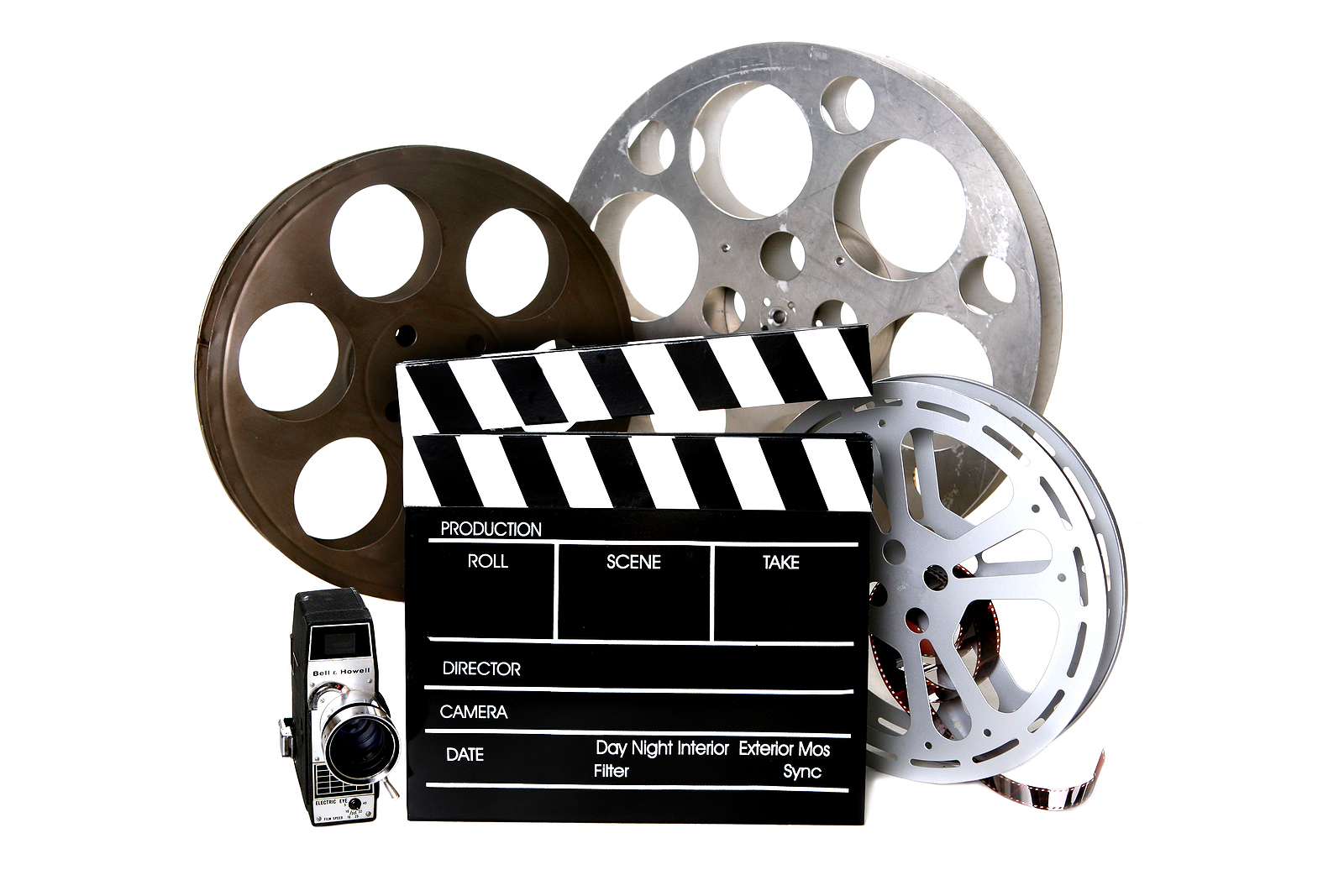 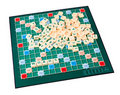 SHS Involvement ‘If we create a social committee, SHS won’t get involved in events at our scheme’False.By creating a social committee, you are actually helping to increase events ran at your scheme. SHS will continue to run events such as mini health checks and chair based exercises, however SHS will support the committee in planning and running events. The community engagement officer will continue to meet with the tenants on a monthly basis, in drop in sessions. Times and dates for these drop in sessions are advertised on the ‘what’s on’ calendar. Tenants can always contact the community engagement officer for support with the committee and its events by phoning the below number 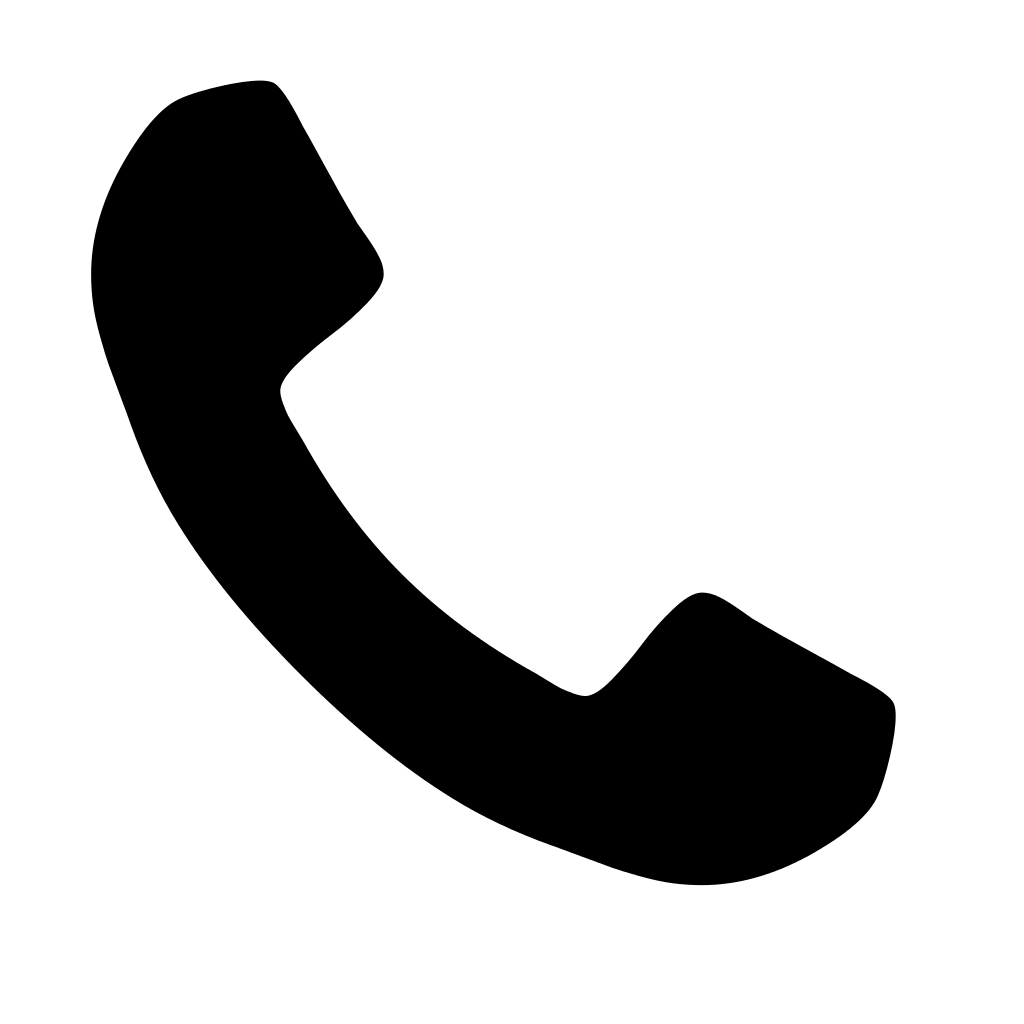 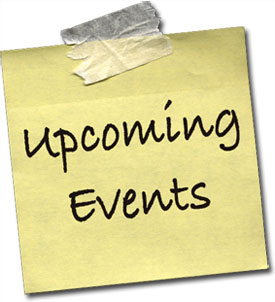 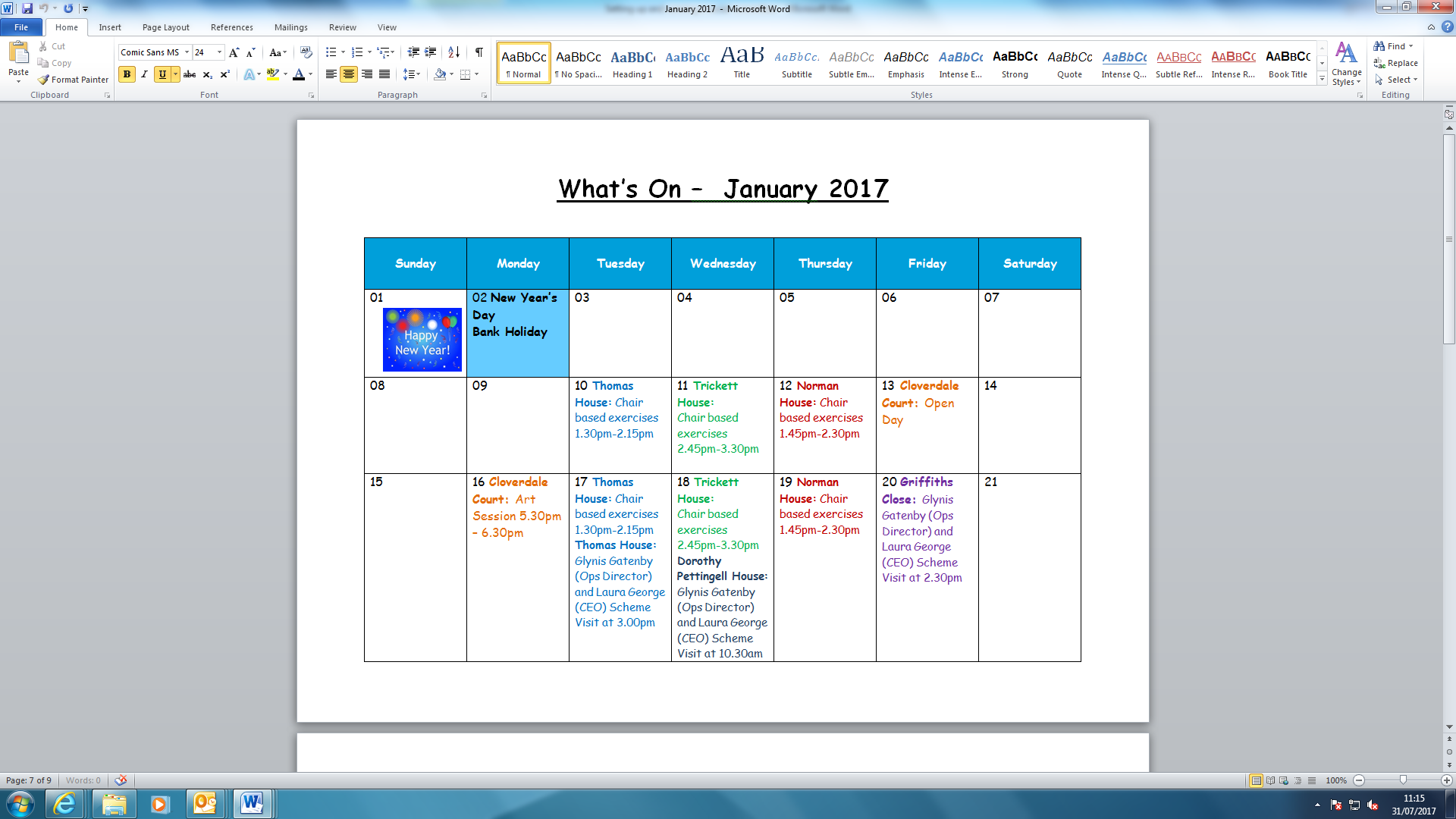 1Transport Links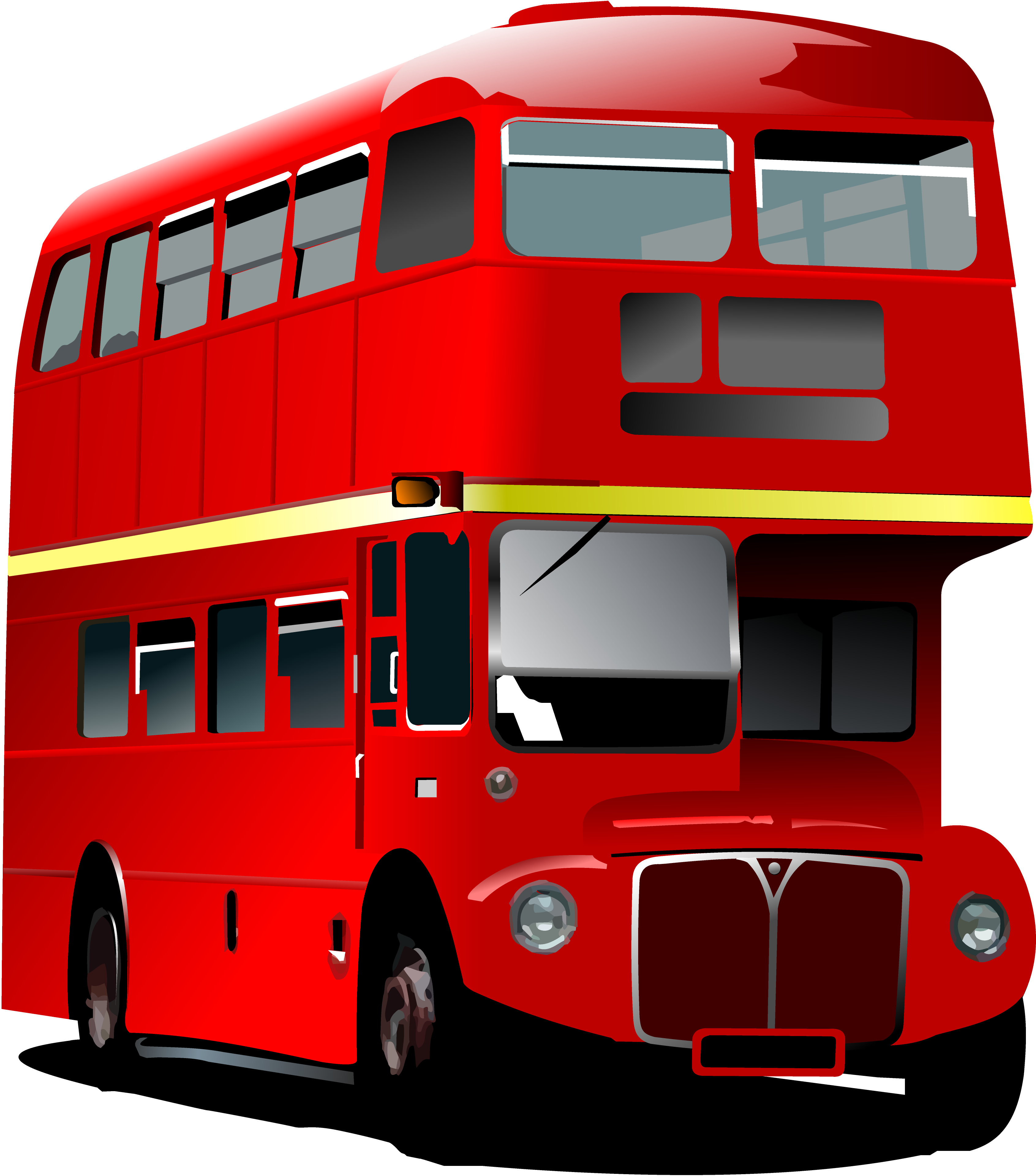 Links between SchemesActivities should be made available for residents across all the schemes. If you would like to advertise your event                                            to other residents, please send the details to the community engagement officer, who will be able to distribute the                        information via the SHS website and scheme noticeboards. Here are some of the popular routes; 3Pat Shaw HouseTrickett HouseRobertson/Mary CourtThomas HouseNorman HouseCloverdale CourtOld Brewery HouseLancelot  HouseMargaret HouseDorothy Pettingell HouseGriffiths Close Cloverdale Court10-14 Stanley Park Road, Wallington, SM6 0EUDorothy Pettingell House6 Vermont Road, Sutton, SM1 3EQGriffiths Close209 Cheam Common Road, Worcester Park, KT4 8SLMargaret House7 All Saints Road, Sutton, SM1 3DANorman House70 Cheam Road, Sutton, SM1 2SUOld Brewery House294 London Road, Wallington, SM6 7DDRobertson House1 Christchurch Park, Sutton, SM2 5TSThomas House20 Grange Road, Sutton, SM2 6RS Trickett House125 Brighton Road, Sutton, SM2 5SN 